Books and MoreA Newsletter of the Dundee LibraryJune 2018Library Budget Passes	Once again we would like to thank the Dundee area voters for showing your support for the Dundee Library at the May budget vote held at the Dundee School.  This is our main source of funding that will allow us to maintain the library for the coming year.  We are grateful to our supporters. We are here for you, the people of Dundee and all the surrounding areas.   Large Print BooksNot Only for the Visually Impaired	When you visit the Dundee Library you will no doubt notice the extensive collection of large print books. Many visually impaired library members peruse the shelves and borrow these books. Also, as we age we may notice that our eyesight isn’t what it used to be.  Cataracts and any number of conditions can affect our vision and large print books can give us back the joy of reading a good book. 	However, our large print books are available to everyone, not just for the visually impaired!  Some of these special books can also be found in our regular collection, but most of them are not.  So please look them over and feel free to borrow them even if you have no visual limitations!	You will find popular authors such as Sue Grafton, Dick Francis, Patricia Cornwell and Robert Parker on the large print shelves.  In addition there are many great mysteries.  Jacklyn Brady writes a series which include Arsenic and Old Cake and Rebel Without a Cake. Recipes are included.  Joann Fluke also writes murder mysteries.  It’s been said around the library that her recipes are really great (Blueberry Muffin Murder, and Sugar Cookie Murder).  Avery Ames Writes the Cheese Shop mysteries (As Gouda as Dead) and Jessica Beck brings us the Donut Shop Mysteries.  Visit the library this summer and get acquainted with these delicious books and more in the large print section.       Did You Know……?….The Dundee Library is part of the Southern Tier Library System (STLS)?….There are 48 member libraries in 5 counties in STLS?….if you want to borrow a specific book not owned by the Dundee library that they will search the other libraries and have the book transported to Dundee just for you?The Children’s Corner	Here are some good books for young children for the month of June: Blue-Ribbon Dad by Beth Raisner GlassOn the Riverbank by Charles TempleThere is a charming set of books about Ella the Elephant by Carmella and Steven D’Amico. Ella Takes the Cake and Ella Sets the Stage are just 2 of the titles.There are some interesting Pete the Cat books by Eric Litwin and illustrated by James Dean.  	 This summer young readers can learn about American history in a series of fictional “diaries”.   There are stories that will grab the interest of boys and girls with titles such as Westward to Home: Joshua’s Diary, and Survival in the Storm- The Dustbowl Diary of Grace Edwards.  	Books such as these bring history to life and readers will have a personal experience they will not soon forget. 	All area children are invited to sign up for the Summer Reading Program at the Dundee Library.  There are special prizes for the readers who get busy reading this summer.  Also, follow us on Facebook so you may attend all of the summer children’s’ activities. We will start the summer season in June learning about the Oceans, having some Summer Fun and be sure to see the Travelling Farm on June 25th!   Review the schedule above and have some summer fun at the Library!  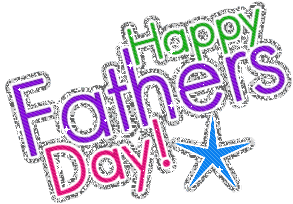                              Dundee Library			  32 Water Street                             Dundee, NY 14837607-243-5938www.dundeelib.orgVisit us on FacebookOpen Monday, Tuesday, Wednesday 1-6, Thursday and Friday 10-6,Saturday 10-2